Name _____________________________________________ Date________________________Issuesortator Decision SheetWhat about an occupation is important to you? Is it important because you are familiar with its name? Because you know someone who works in the occupation? Because you can make lots of money?Step 1:Look at the occupations listed in the first column. Think about what workers in these occupations might do.With only the name of the occupation provided, rate your interest in them from 1 to 10. 1 is the least interesting and 10 is the most interesting.Put your ratings in the column labeled Step 1. You will be given more information about the occupations and after each step, you will rate the occupation from 1 to 10 based on your interest in the occupation. After the last step, you will get the real name for the occupation. 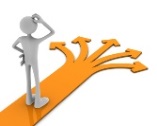 ?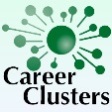 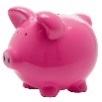 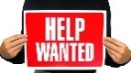 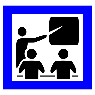 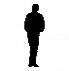 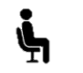 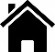 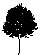 ?OCCUPATIONStep 1Step 2Step 3Step 4Step 5Step 6Step 71. Issuesortator 2. Chompertidologist3. Legalizator4. Structurestylogist5. Greenalator 6. Salelookerizer7. Traditionilator 8. Tempamendor9. Wellbeingizer 10. Borrowmaker